GUÌA PLAN DE NEGOCIOS 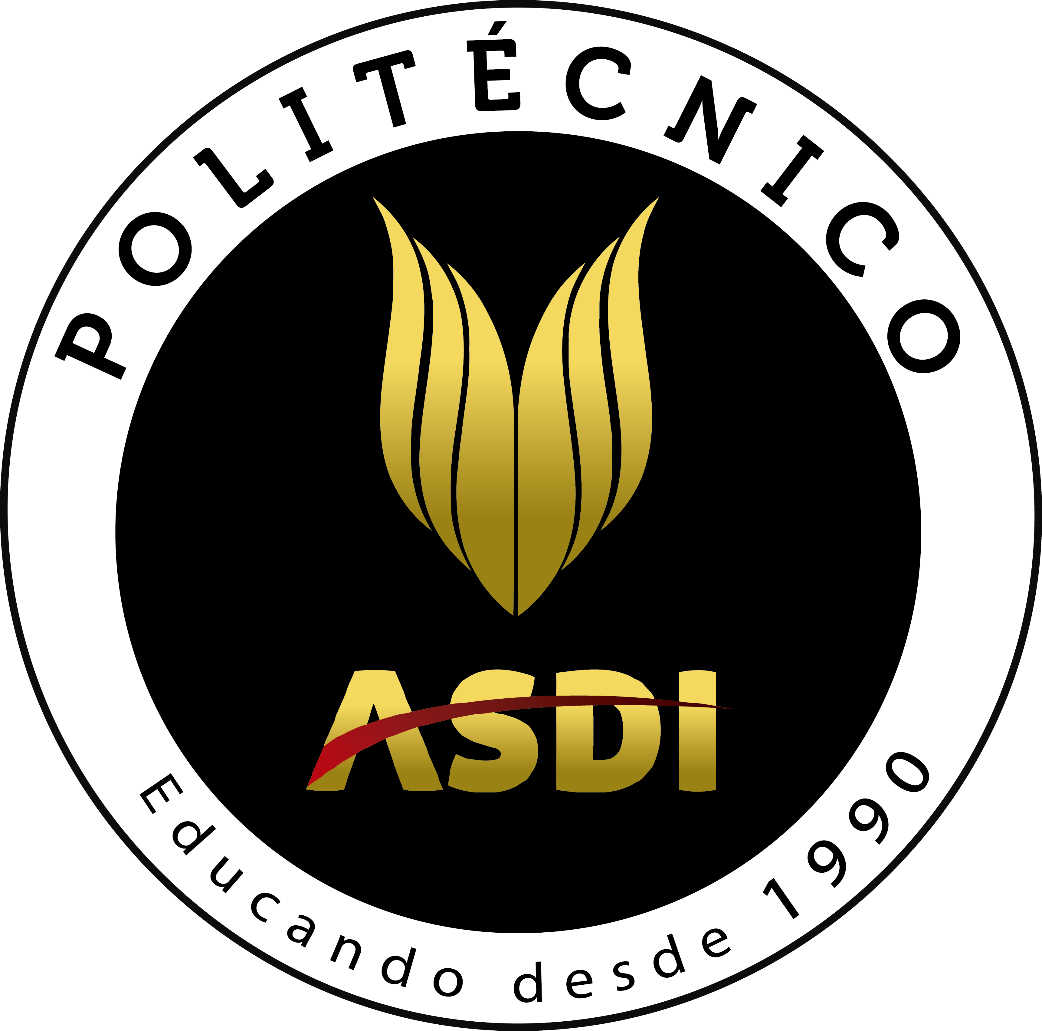 CONTENIDO DEL DOCUMENTOPAGINAS PRELIMINARES PLAN DE NEGOCIOSPARA LA CREACION DE LA EMPRESA XXXXXXXPEPITO PEREZPOLITECNICO ASDIESCUELA DE XXXXXXXXXXXXXXXXXTÉCNICO LABORAL POR COMPETENCIAS EN XXXXXRIONEGRO 2020PLAN DE NEGOCIOSPARA LA CREACION DE LA EMPRESA XXXXXXXPEPITO PEREZPlan de negocios para la creación de una empresa xxxxxxxxxxxxxAndrés Felipe Ruiz VilladaAsesor TemáticoPOLITECNICO ASDIESCUELA DE XXXXXXXXXXXXXXXXXTÉCNICO LABORAL POR COMPETENCIAS EN XXXXXRIONEGRO 2020Nota de AceptaciónRionegro, 07 de septiembre de 2020INTRODUCCION.JUSTIFICACIONMAPA CONCEPTUAL DEL PROYECTORESUMEN EJECUTIVO (En español e Inglés) OBJETIVOSOBJETIVO GENERALOBJETIVOS ESPECIFICOSMODULOSMODULO 1 INFORMACION DEL PROYECTOConcepto del negocioNecesidades a cubrir en el mercadoDescripción del producto o servicio que desea vender:Proponentes de la idea de negocio: MODULO 2 ESTUDIO DE MERCADOSESTRATEGIA DE PRODUCTO / SERVICIOFicha técnica del producto o servicio: Fotos del producto:  Valor agregado:Encuesta dirigida a clientes potenciales sobre el producto o servicioFormato de encuestaTabulación Análisis y Conclusiones Diseño del empaque, embace, embalaje (Incluya la imagen y descripción teórica del mismo)Diseño de la etiqueta para el productoServicio Posventa de la empresaAnálisis de clientes potenciales: Persona naturalPersona jurídica Análisis del sector (escoja del siguiente listado el sector al que pertenece su idea de negocio y explíquela de forma detallada)Sector primario: el que obtiene productos directamente de la naturaleza, materias primas, creaciones, etc. sector ganaderosector pesquero (del río y mar)sector agrícolasector minero (de las minas y complementos rocosos)sector forestalSector secundario: el que transforma materias primas en productos terminados o semielaborados.sector industrialsector energéticosector minero (se considera también parte del sector secundario porque a partir de la minería se pueden crear distintos productos).sector de la construcción.Sector terciario: es considerado como sector de servicios ya que no produce bienes, sino servicios.sector transportessector comunicacionessector comercialsector turísticosector sanitariosector educativosector financierosector de la administraciónSector cuaternario: produce servicios relacionados con la información y el conocimiento tales como investigación, desarrollo, e innovación. Sector quinario: El sector quinario también incluye actividades domésticas (es decir de reproducciòn de la fuerza de trabajoLogistica y comercialización del producto / servicioESTRATEGIA DE PRECIO NOTA: De acuerdo al tipo de negocio que se propone, tome y explique los tipos de precios que se usarìan en esta empresa:Precio Premium: Esta estrategia de precios implica lanzar el producto con un precio más alto que la competencia para lograr un posicionamiento Premium.Precios de penetración: Este tipo de precio se aplica usualmente con el fin de capturar una base de clientes durante la primera etapa de vida de un producto.Precio de la economía: Este es un tipo de precio que apunta a atraer a aquellos consumidores que centran su atención en los precios.Precio “descremado: El precio “descremado” o “dopado” es una estrategia diseñada para maximizar los beneficios que recibe la empresa durante el lanzamiento de nuevos productos y servicios.Precio psicológico: El precio psicológico hace referencia a las técnicas que los vendedores usan para alentar a los clientes a responder de forma emocional, no de forma lógica o práctica.Precios de paquete: Este tipo de precio se basa en la venta de varios artículos dentro de un paquete para ofrecerlo a los usuarios a un precio menor que si los compraran individualmente.Precios geográficos: Se refiere a la variación de los precios de acuerdo con la ubicación geográfica donde se ofertan los productos.FUENTE: https://www.lifeder.com/tipos-de-precios/ESTRATEGIA DE PROMOCIÒN Y PUBLICIDAD NOTA: Se deben realizar y presentar las siguientes estrategias promocionales y publicitariasImagen corporativa Logotipo del negocio (Incluir imagen y explicar su significado)Volante (Incluir imagen)Folleto (Incluir imagen)Tarjeta de presentación (Incluir imagen)Perfil del negocio en redes sociales (Incluir pantallazos del perfil)Video clip (explicando el producto y negocio propuesto – Subir a youtube)ESTRATEGIA DE PLAZADònde ubicarà el negocioDescriba cada una de las opciones seleccionadas en la tabla anteriorMicro localizaciónMacro localización MÒDULO 3 PLAN DE PRODUCCIÒN Materia prima para la fabricaciòn de una unidadNOTA: Si es un servicio se deben especificar los requerimientos necesarios para su prestaciónProveedores Conceptos técnicos del proceso de producción Flujograma del proceso de fabricaciónEjemplo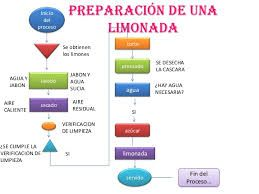 Elemento de Seguridad y salud en el trabajo necesarios para la actividad productiva (Incluir imágenes de los mismos)Maquinaria, equipos y herramientas necesarias para la producción del producto / servicioNOTA: Incluir imágenes de cada elemento de la tabla anteriorMODULO 4 PLAN ADMINISTRATIVO Y LEGALESTRUCTURA ADMINISTRATIVANombre de la empresa (Explique su significado)Objeto social de la empresaMisiòn Visiòn Objetivos empresariales Matriz Espina de pezcado Ejemplo 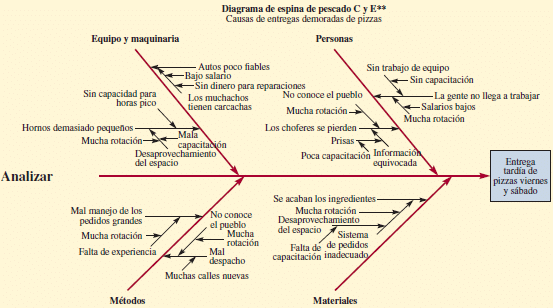 Matriz DOFA (Enfocada al producto o servicio)OrganigramaEjemplo 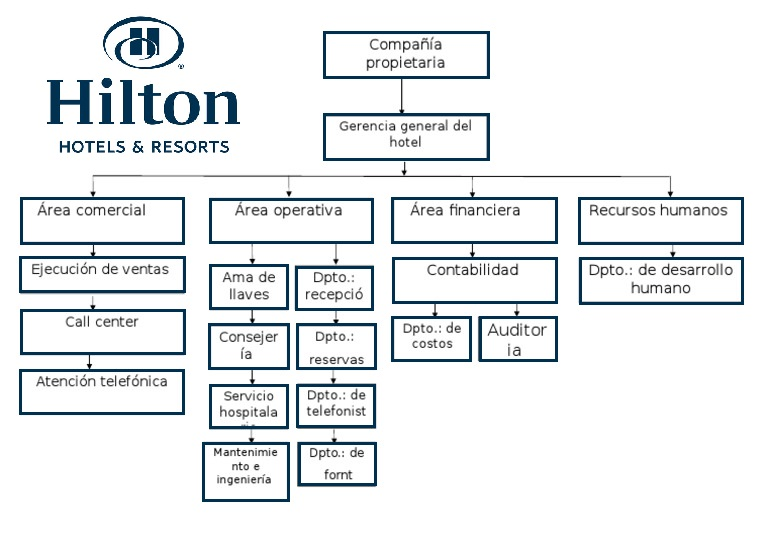 Tabla de cargos y salarios Tipo de contratación por cargoREQUERIMIENTOS LEGALES Tipo de empresa (definirlo y explicarlo)Requerimientos para su constituciónRequerimientos tributariosLicencias especiales para el producto o servicioMODULO 5 FINANCIERO (Inversiòn inicial)Inversiòn en recursos propios (Explique cuànto aporta cada socio y de donde salen los recursos.Creditos (Incluya la imagen de la tabla de amortización de la institución financiera)Otros inversionistasCostos de las estrategias promocionales y publicitarias Costos de la mano de obra mensualCostos de producción (Materias primas e  insumos necesarios para un mes)Costos de Constituciòn de la empresaCostos de las licencias para la comercialización del producto / servicioProyecciòn de ventas mensual MODULO 6 ACCIONES AMBIENTALES Reciclaje y separación en la fuenteDisposición de residuos Normas especiales a cumplir en el municipio de operación de la empresa para el cuidado del medio ambienteCONCLUSIONES Incluir una de cada uno de los planes desarrollados en el plan de negocios.BIBLIOGRAFIA 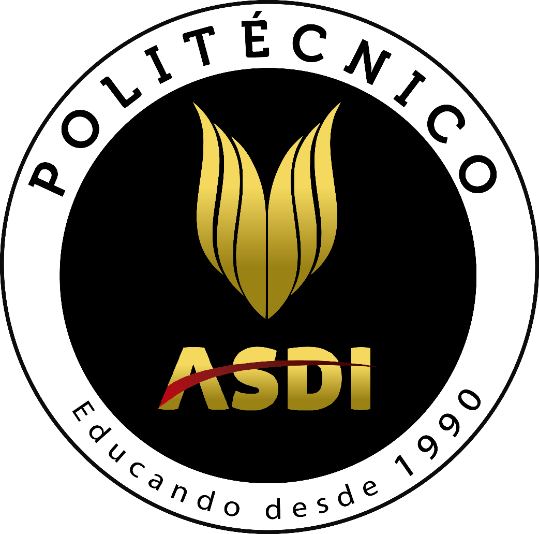 Firma del Presidente del JuradoFirma del JuradoFirma del Jurado#NOMBRECEDULAESTUDIANTE DE12Edad Género Estado civilFormación académica Estrato socialSitio de residenciaNivel de ingresos deseadoRazòn SocialObjeto SocialUbicación GeogràficaProductos o servicios que comercializaLocalPropioArrendadoCasaPropiaArrendadaSitio webRedes socialesAPP MATERIA PRIMA PARA LA FABRICACIÒN DE UNA UNIDADMATERIA PRIMA PARA LA FABRICACIÒN DE UNA UNIDADMATERIA PRIMA PARA LA FABRICACIÒN DE UNA UNIDADMATERIA PRIMA PARA LA FABRICACIÒN DE UNA UNIDADCANTIDAD (Kg, Lit, Gr ….)DESCRIPCIÒNVALOR UNITARIO (Kg, Lit, Gr ….)VALOR TOTALNOMBRE O RAZON SOCIALOBJETO SOCIALDIRECCIONTELEFONOCANTIDADMAQUINA, EQUIPO O HERRAMIENTA etc ….PROVEEDORVALOR UNITARIOVALOR TOTALCantidad de empleadosCargoSalarioPrestaciones socialesTotal a pagarCargo Tipo de contrato TIPO DE REGISTROSINOENTIDAD GESTORACOSTO TOTALCamara de comercioRegistro mercantilEscritura Publica RUT / NITINDUSTRIA Y COMERCIOAvisos y TablerosLicencia sanitariaLicencia AmbientalLicencia de funcionamientoUsos de suelosINVIMAICACORNARERegistro de marcaOtrosDescripción de otros:Descripción de otros:Descripción de otros:Descripción de otros:Descripción de otros:SocioAporte (Dinero o Especie)Origen de los recursosNombreTipo de aporte